Поздравляет 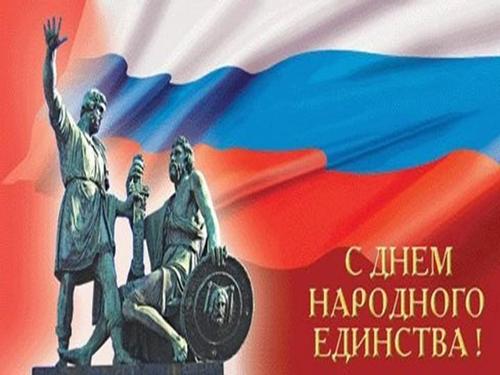 группа «Буратино»4 ноября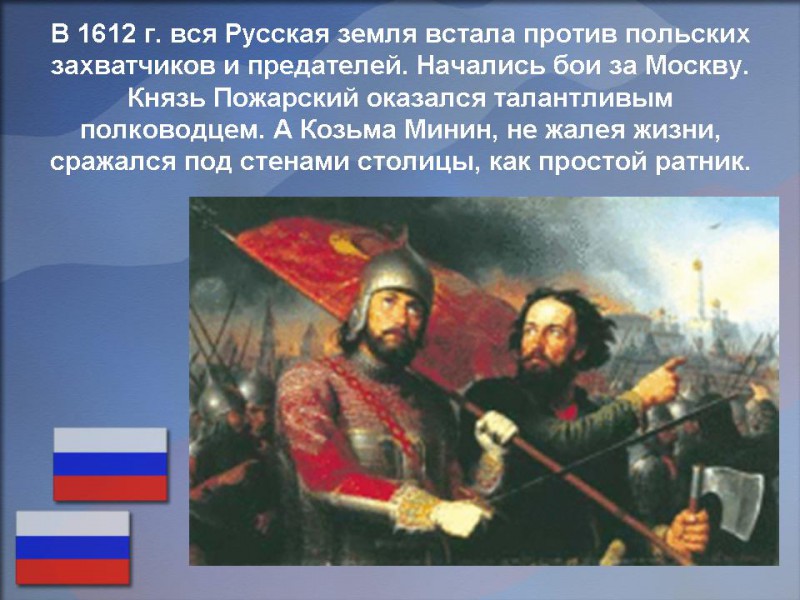 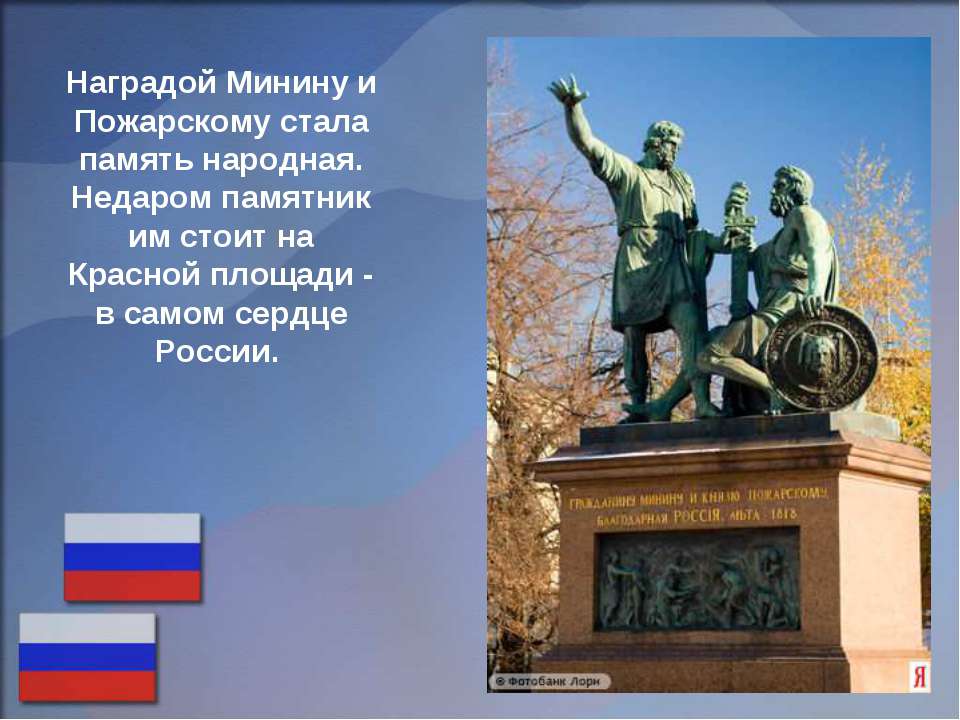 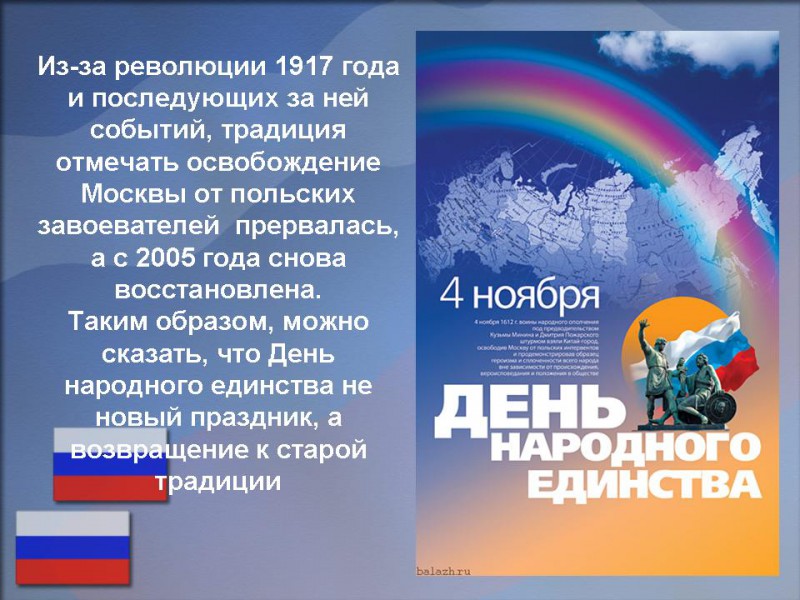 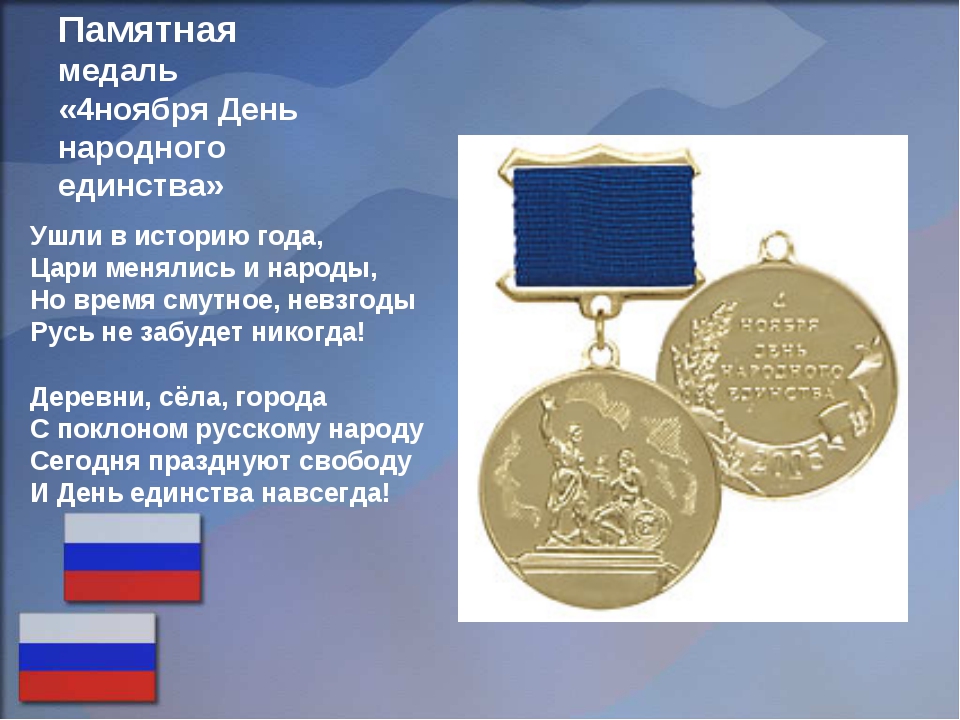 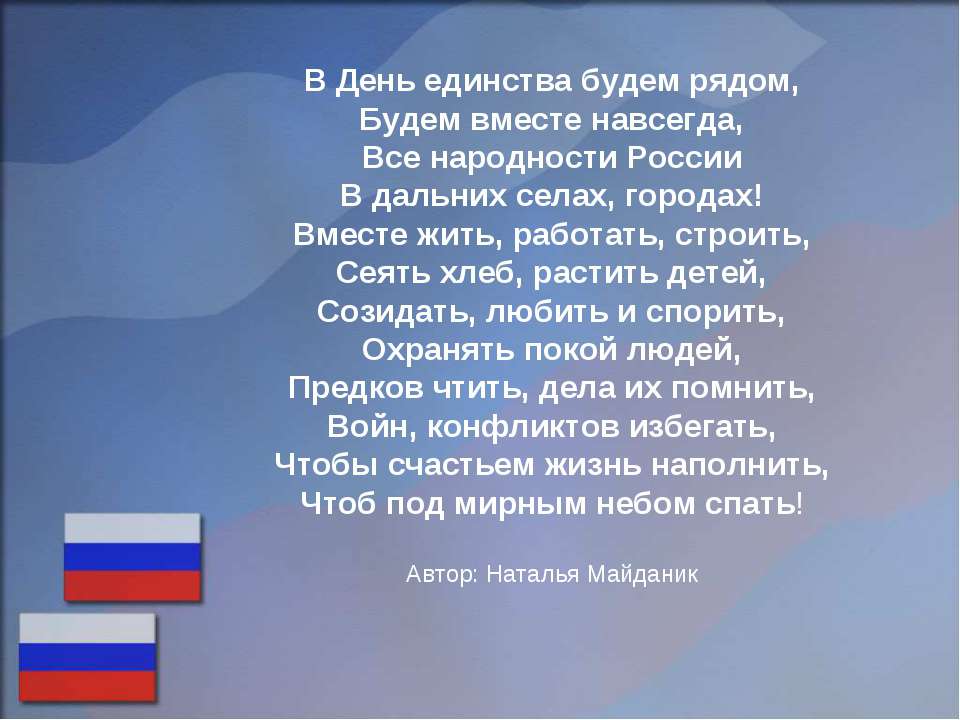 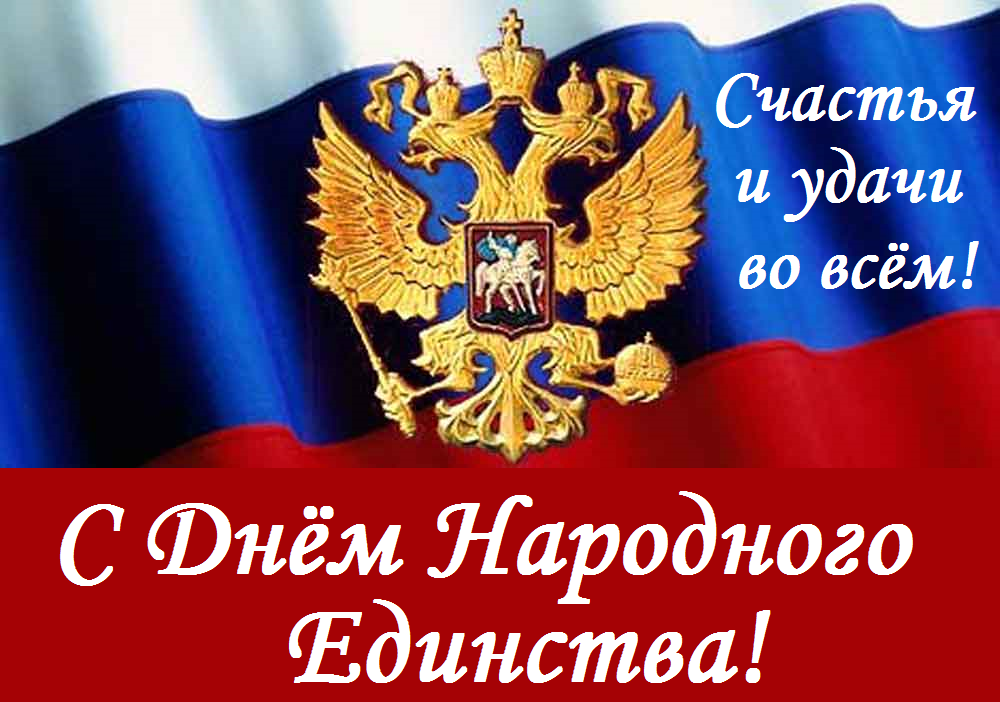 